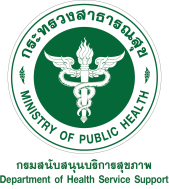 Foreign Insurance Certificate for Alien to apply for Non-Immigrant Visa Type O-A (Period 1 Year)  Insurance Policy Title………………….	This insurance certificate is issued to certify that Name…………….....……Surname……………………………Nationality……………….Gender………….Age…………Years Passport No. ………………….. ; the insured person is insured by health insurance in accordance with the law and regulations for foreigners who apply for the Non-Immigrant Visa Type O-A (period 1 year). The coverage territory of this health insurance includes Thailand. This health insurance also covers Covid-19 disease with the total sum insured of THB……………...............…….per policy year. (Subject to the benefits detailed in the schedule of the insurance policy)The period of insurance begins from D/M/Y…………………………… at ………………………hours until D/M/Y………………………….at……………………hours as stipulated on the Insurance Policy No…............…….... of the Company…………………………….  …………………………………		……………………………………	  …………………………………(                                                  )               (                                                      )              (                                                  )                 Director                                                           Director                                               Authorized Signature                           